 Exercice : Utilisation d’un télémètre LASER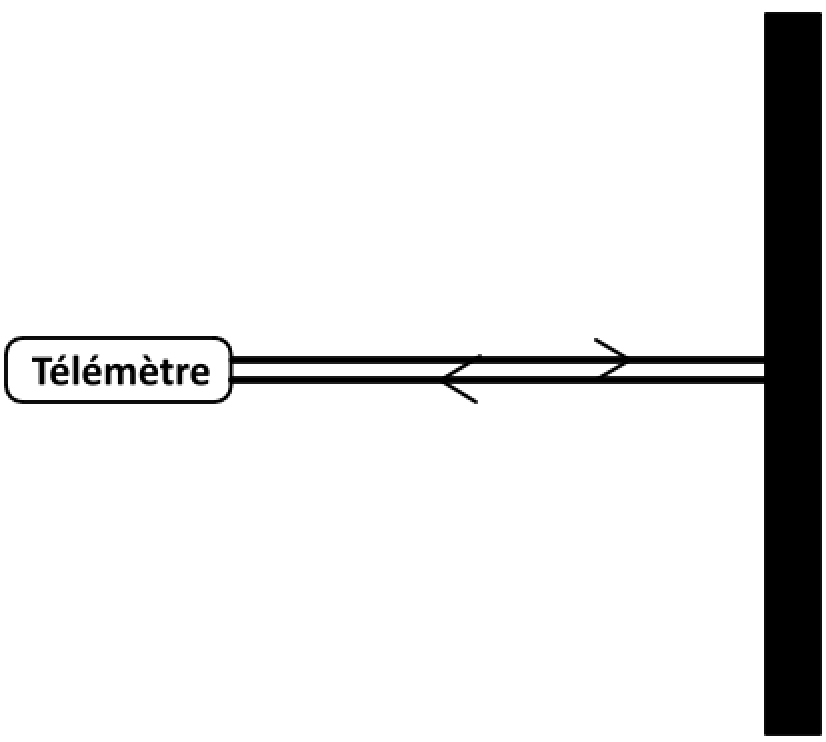 Document n°1 : Le télémètreUn télémètre laser est un appareil qui permet de calculer des distances grâce à un faisceau de lumière.L'appareil mesure le temps mis par le faisceau pour effectuer le trajet aller-retour entre la sortie du télémètre et l'obstacle. Il calcule la distance parcourue (d en m) grâce à la relation qui relie la vitesse (v en m/s) et la durée (t en s) : d = v x tDocument n°2 : Propagation de la lumière dans un milieu transparentLa lumière se propage moins vite dans un milieu transparent que dans le vide.On définit l'indice du milieu (n) comme étant le rapport de la vitesse de la lumière dans le vide (c) sur sa vitesse dans le milieu (v). La relation symbolique s'écrit alors : 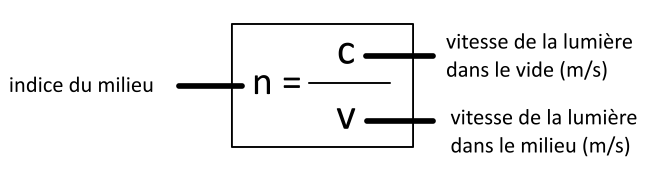 Rappel : la vitesse de la lumière dans le vide est de 300 000 000 m/s.Calculer le temps chronométré par le télémètre dans le cas présent.Rendre compte de ta démarche par des phrases et des calculs.Aide A : Calculer la vitesse de la lumière dans l'air (documents n°2 et n°3).Aide B : L’image du document n°1 te donne des informations sur la distance parcourue par le faisceau…Aide C : La relation qui relie le temps de trajet, la distance parcourue et la vitesse s'écrit :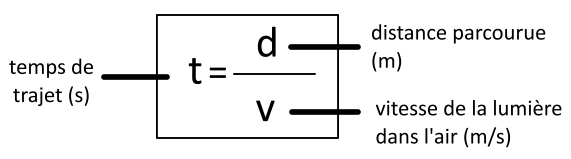 Domaines et composantesNiveau de maîtriseCompétences du socle contextualiséesCapacitésJe suis capable de…AideS’exprimer, communiquer en utilisant la langue française1  2  3  4Rendre compte à l’écrit- Rédiger des phrases compréhensibles, précises, mobilisant un vocabulaire adapté, en respectant les règles de la langue française1.3) S’exprimer, communiquer en utilisant les langages scientifiques1  2  3  4Lire et exploiter des documents scientifiques- Repérer les informations pertinentesABPratiquer une démarche scientifique1  2  3  4Effectuer un calcul, numérique ou littéralRésoudre des problèmes impliquant des grandeurs- Définir des étapes de résolution d’un problème APratiquer une démarche scientifique1  2  3  4Effectuer un calcul, numérique ou littéralRésoudre des problèmes impliquant des grandeurs- Transformer une formule à trois grandeursCPratiquer une démarche scientifique1  2  3  4Effectuer un calcul, numérique ou littéralRésoudre des problèmes impliquant des grandeurs- Effectuer un calcul numériquePratiquer une démarche scientifique1  2  3  4Effectuer un calcul, numérique ou littéralRésoudre des problèmes impliquant des grandeurs- Exprimer le résultat de manière adaptéePratiquer une démarche scientifique1  2  3  4Effectuer un calcul, numérique ou littéralRésoudre des problèmes impliquant des grandeurs- Utiliser des grandeurs proportionnellesDocument n°3 : Indice de milieux transparentsDocument n°4 : Ecran du télémètre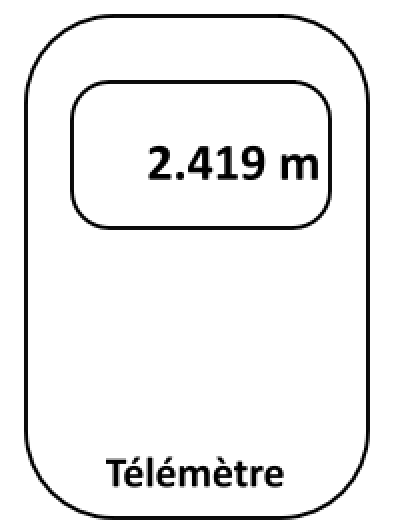 